GROUPE DE TRAVAIL « Supply Chain Agricole»MARDI 15 Avril –– Visio conference TeAMS- 15H/ 16HCOMPTE RENDU DES DISCUSSIONSParticipants :Karine MIGNOTTE		BAYERMarie BEURET			AGRO EDI EUROPENelly MELLE			KWSOlivier JACOD			IN VIVOVanessa MANETTI		KWSJerôme CHABANNE		BASFChristophe DIJUSTE		ADAMACamille PINCHON		CERTIS EUROPEDocuments joints : Présentation ppt de la séanceLes autres documents sont à disposition sur votre espace membre : www.agroedieurope.frTopoUn kit correspond à une offre commerciale et est une somme de composants. Un kit est identifié par un code et un EAN 13 produit pour n GTIN14. Le kit est différent d’un pack car les composants ne sont pas forcément conditionnés ensemble. Le kit peut contenir des servicesCe flux a tendance à se développer pour un fournisseur mais pose problème pour leur description au niveau des flux DESADV commercial et logistique, ce qui engendre des difficultés pour me distributeur dans le rapprochement entre la commande et la livraison.Ce sujet avait déjà été abordé pendant le projet SC TRACE lors des discussions sur les packs mais il n’avait pas été traité.Synthèse des discussionsProcess et flux actuels fournisseursDans l’ERP, la description et l’identification des kits sont gérées avec une logique de hiérarchisation comme suit :Un kit => n composants => quantités de chaque composantDans les ERPS, cette hiérarchie se retrouve à chaque de la supply chain du catalogue produit à la facturation en passant par la commande et la livraison.Suivant les fournisseurs, les flux sont tout papier ou partiellement en EDI. Les documents papiers font référence et comportent la hiérarchie décrite ci-dessus 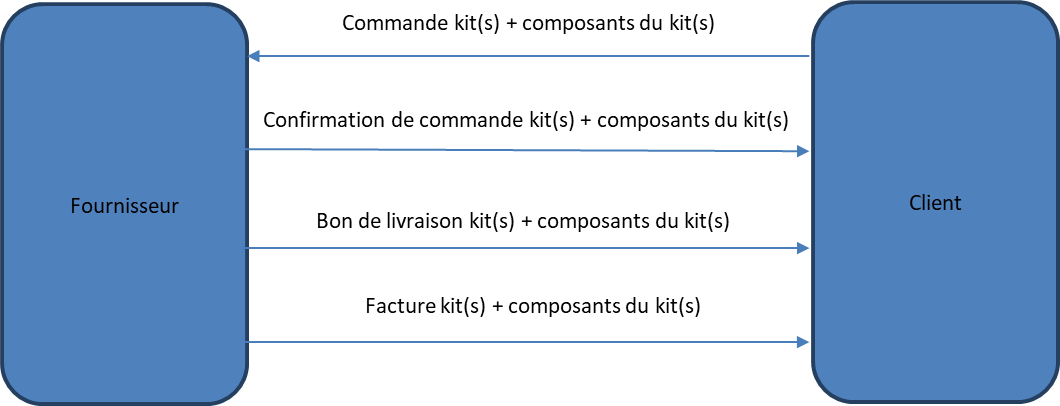 Les messages EDI utilisés sont l’ORDERS, l’ORDERSP et l’INVOIC avec comme référence uniquement les kits (la hiérarchisation et les composants ne sont pas décrits). Les DESADV que ce soit commercial ou logistique ne sont pas transmis, les clients utilisent le bon de livraison papier transmis par le fournisseur pour la gestion des stocks.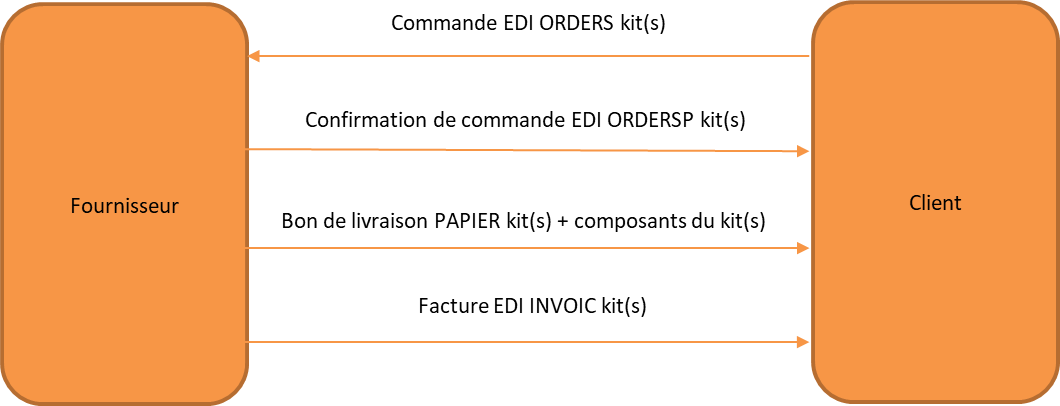 Piste de réflexionS’affranchir des kits dans les flux EDI et ne se baser que sur les composants en y appliquant d’éventuelles remises « kit » si le tarif du composant en kit est inférieur au tarif du composant seulDescription seule des composants dans les flux ORDERS, ORDERSP, DESADV et INVOICDécrire la composition des kits (composants et quantité) dans l’ensemble des flux Description des kits et leur composition (composants et quantité) dans les flux ORDER, ORDERSP, DESADV, INVOICDécrire la composition des kits (composants et quantité) uniquement dans le flux DESADV et identifier uniquement les kits dans les autres fluxPoints de vigilance :Prendre en compte dès le début le multi-activitéUn kit peut contenir un service comme composant => gestion dans le DESADV ?Un kit n’est pas une unité logistique et ne peut donc être identifié comme tel dans les fluxPlan d’actionAgro EDI propose de faire une étude technique des impacts des 3 pistes identifiées en séance et de les confronter à l’existant chez les fournisseurs et distributeurs adhérents à l’association.Une fois l’étude finalisée, un nouvelle réunion sera organisée avec fournisseurs et distributeurs afin de décider de la suite des travaux.